ירושלים, ח' בניסן תש"פ02 באפריל 2020מנהלים יקרים, אנו מצויים בימים אלה בתקופת מעבר משמעותית, מעבר מעולם האתמול לעולם המחר. הלמידה מרחוק, שהפכה בימים האחרונים למרכיב מרכזי במערכת החינוך, במובנים רבים משפיעה על מקצוע ההוראה. מהוראה פרונטלית, מול כיתת תלמידים, עברו המורים להופיע מול מצלמה, ולהיעזר באמצעי המחשה דיגיטליים, ובפרקטיקות הוראה חדשות, וההיענות למהלך הזה מרשימה ומחממת את הלב.את המומנטום החיובי הזה חשוב לקחת צעד אחד קדימה. לחשוף בפני כל אחד מצוותי ההוראה את העולם העשיר של הכיתות הווירטואליות. כי למידה מרחוק, כידוע, אמנם יכולה להיות באמצעות מסרוני ווטסאפים, או באמצעות שיחות וידאו, אולם העולם הפדגוגי החדש עושה שימוש הולך וגובר בכיתות הווירטואליות. במרחבי למידה דיגיטליים שבהם כולם רואים את כולם, כל אחד מהתלמידים יכול לומר את דברו ולהציג אמצעי המחשה, ובכך השיעור מרחוק הרבה יותר מעורר ומסקרן את התלמידים.בימים האחרונים יצרנו קשר עם ספקי כיתות וירטואליות מהשורה הראשונה – כדוגמת זום, וובקס, קלטורה, גוגל, מייקרוסופט ומשוב – וסיכמנו איתם שמערכת החינוך תוכל לעשות שימוש ללא מגבלה במערכות שלהם.זו בהחלט מחווה יפה ומבורכת מצידם, וחשוב שתכירו את המהלך הזה, את עולמות הכיתות הווירטואליות, וחשוב שגם הצוותים שלכם יחשפו להם וייהנו מהאפשרויות שמרחבי הלמידה הדיגיטליים הללו מציעים.כל אחד מהספקים הללו מעמיד לרשותכם גם מערך תמיכה, טלפוני או אינטרנטי, בנוסף לרשותכם עומד גם מרכז שירות ומידע ארצי - 6552*, או במוקד מינהלת יישומים מתוקשבים: 03-6906600את כל דרכי ההתחברות, המידע וההדרכות תמצאו בקישור זה bit.ly/V-Classroomבברכה,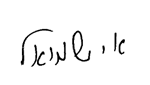 שמואל אבואב